Liebe Kinder!Liebe Eltern!Wir laden euch amkommenden Sonntag, 22.10.sehr herzlich zum Kinderwortgottesdienst ein!Am „Sonntag der Weltkirche“ möchten wir uns mit euch auf eine Reise um die Welt begeben und werden erleben: „Wir sind alle Gottes Kinder“!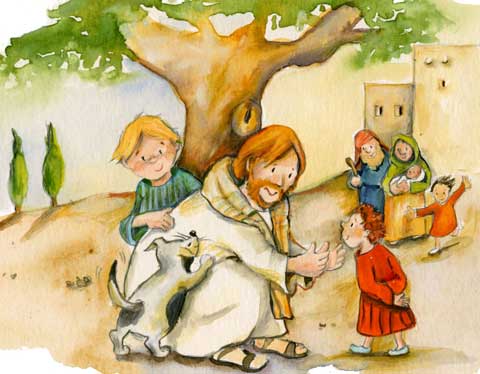 Beginn: 9.30 Uhr, beim Gottesdienstin der Oberkirche - danach gehen wir gemeinsam in die Sakristei.